Name - ADEKUNLE GLORIA JESUBUNMIMatriculation Number- 16/SCI01/001Department -  COMPUTER SCIENCECourse – CSC 201Question:Solve the last class assignment on F(x). Picture1. – The picture shows the codes that were written to calculate f(x) for when x is greater than 0 and less than 0.Picture2. – The picture shows when the program is being run and is debugging. It’s the graphics interface.Picture3.-  Picture 3 shows when a value was input as x i.e. a value greater than 0.Picture4.-  Picture 4 shows when a value was input as x i.e. a value less than 0.Picture 5. – The picture shows what happens when you click on clear.Picture6. This shows what happens when you click on exit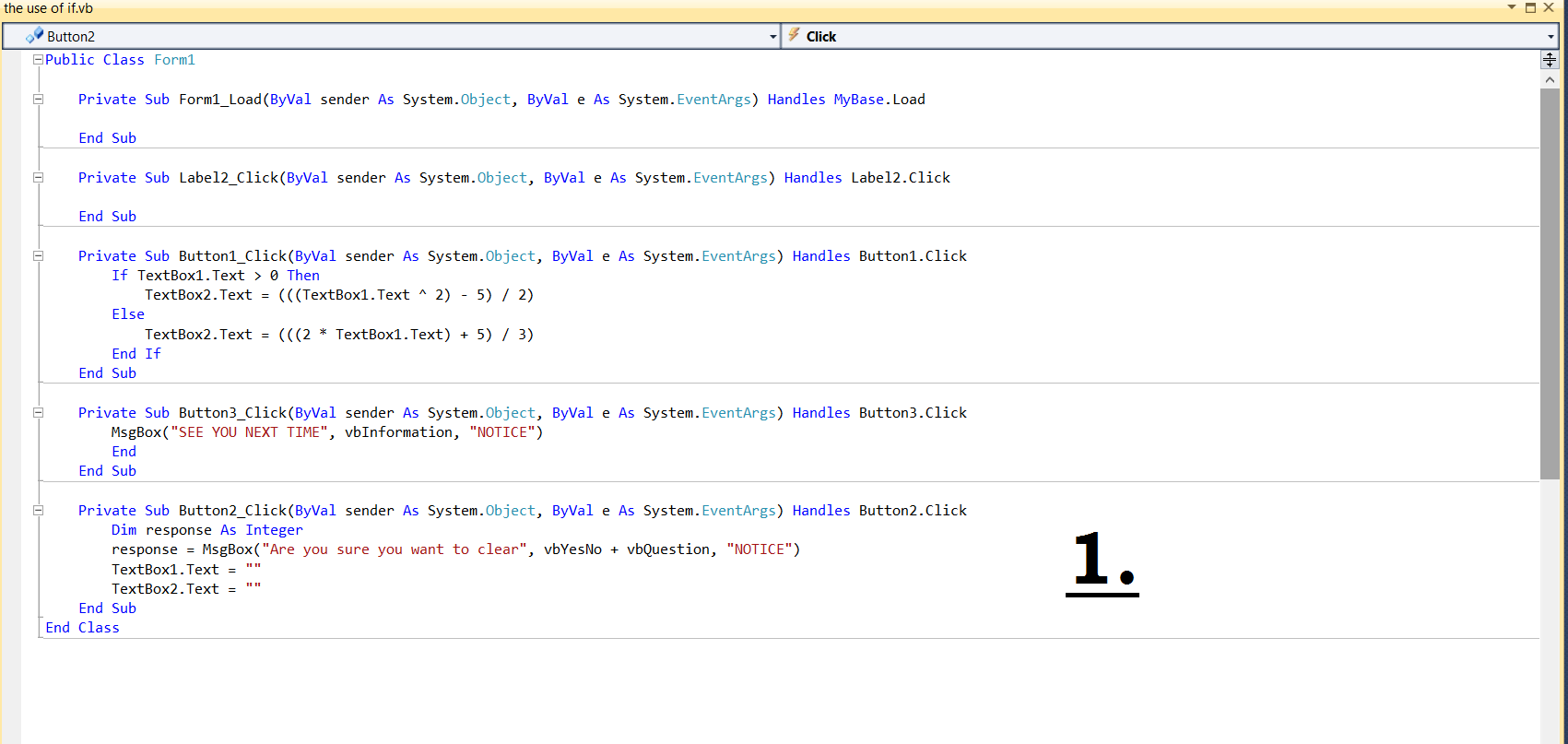 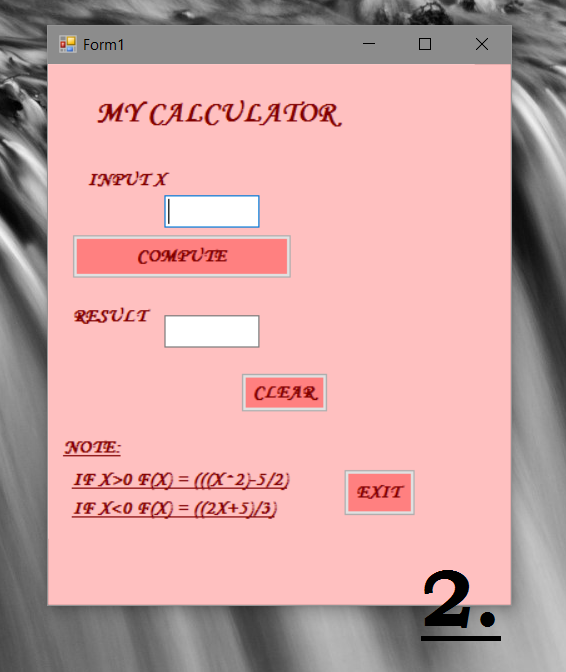 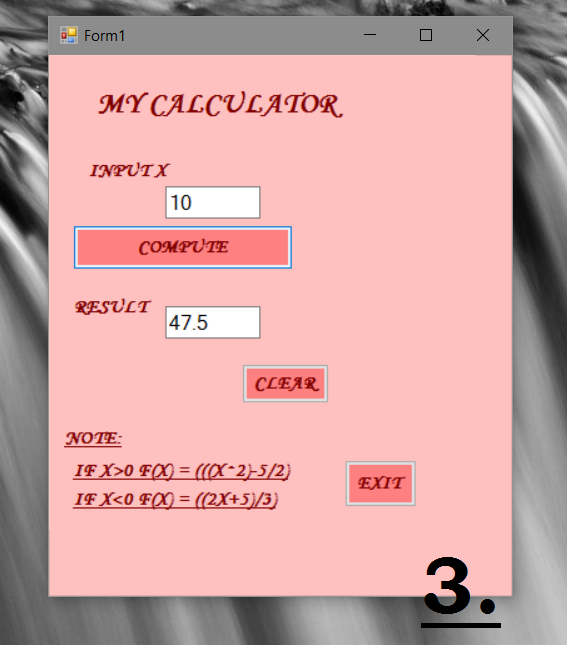 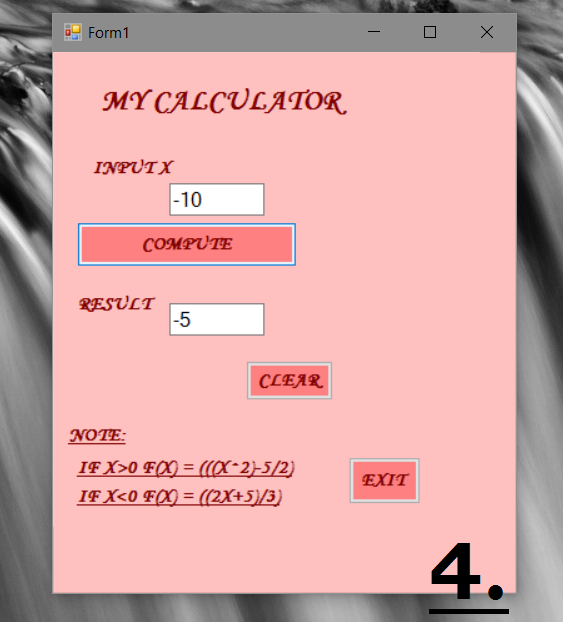 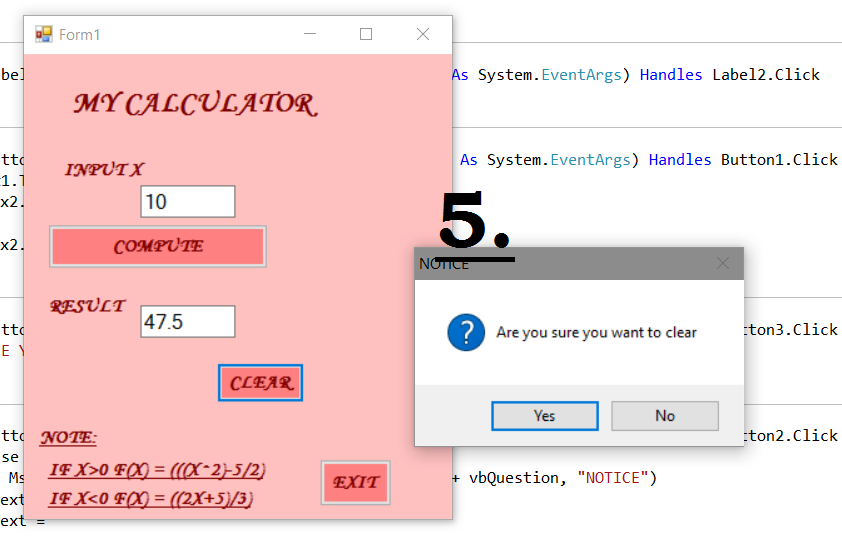 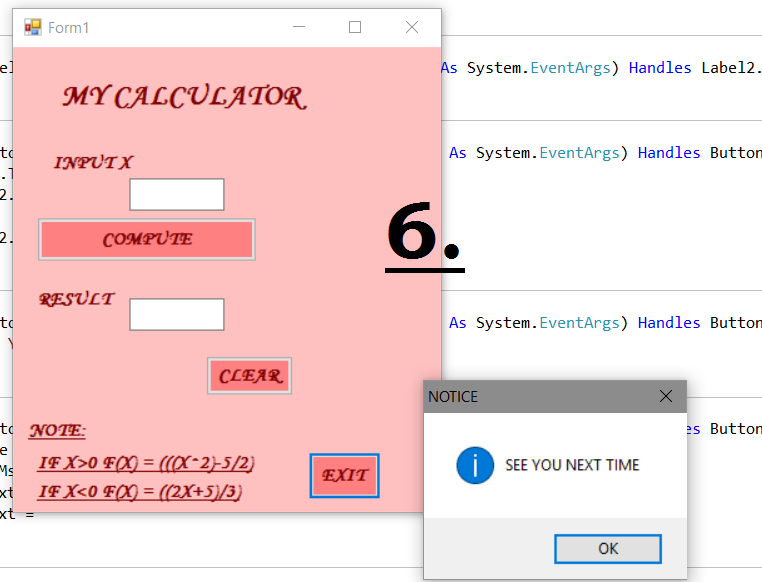 